LSU Student Bar AssociationMeeting AgendaMonday, October 22, 2018 at 6:15 pmRoom 303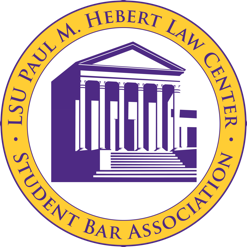 Call to Order 6:15 pm Roll Call Carlos Coro - Executive PresidentWesley Davis- Executive Vice PresidentChristine Colwell- Executive SecretaryKate Wempe- Executive TreasurerMarianna Knister - Executive Director of Programming (excused)Meagan Johnson-3L Class PresidentAlex Geissmann- 3L Class Vice PresidentHenry Pittman- 3L Class SecretaryNena Eddy- 3L Class RepresentativeChris Roy- 3L Class RepresentativeDanny Bosch- 2L Class PresidentReed Kreger- 2L Class Vice PresidentPeyton Robertson - 2L Class SecretaryLindsay Rich- 2L Class RepresentativeIndigo Diekmann- 2L Class Representative Keifer Ackley- 1L Class PresidentMelanie Richard- 1L Class Vice PresidentPatrick Riley- § 1-1L Class Representative Carson DeLarue- § 2-1L Class RepresentativeSean McAuliffe- § 3-1L Class Representative (excused)Public Input Corner Stones November 13th—want to reserve table between 106-108 to bring the emotional support dogs to the law school.Approved. May use the area in that space.Funding Requests MALS Info meeting on Nov. 1 - $145 for Matherne's lunch. Motion by Danny to expend up to $145 from the inside account for pizza.Seconded by Melanie Vote- Unanimous in favor of.Motion Passes. Phi Alpha DeltaLitigation v. transactional event. November 2 during lunch. Total of 25 orders of fries and large nugget tray for a $164.50 for the total from chick fil a.Motion by Danny to expend up to $ 135.00 from the inside account for chick fil a.Seconded by Indigo.Vote- Unanimous in favor of.Motion PassesSociety for Asian LawyersNovember 6th during the lunch hour. Asking for dominoes for $103.92 with delivery fee included.Motion by Danny to expend up to $103.92 from the inside account for pizza.Seconded by Meagan.Vote- Unanimous in favor of.Motion PassesRefund Request-- Veterans Advocacy ClubBought pizza from little Caesars. Total refund is $40.80 before tax.Motion by Danny to expend up to $40.80 from the inside account.Second by Meagan. Vote- Unanimous in favor of.Motion Passes. Reading, Correction, and Adoption of the 10/15/18 Minutes Motion by Danny.Second by Henry.Vote—Unanimous in favor of.Motion Passes.Committee ReportsABA Student Representative – Chair: Danny Bosch Academics Committee – Co-Chairs: Jourdan Curet & Connor FaganAthletics Committee – Chair: Catherine PettusDiversity and Professionalism Committee – Candace Square Elections Committee – Michael Maldonado Ethics Committee –  Chair: Alex GriffinExecutive Officer Reports PresidentHats & Canes was classyGreat job with Hats and Canes. Event was great.TailgatesDilemma. But will probably not have a problem with the Alabama game. Think there may have been an issue with it being Hats and Canes.We will see what happens with Alabama, but might be able to go back to how it was originally. Halloween PartySee below.  Fundraising for the CC's baristaHer house burned down last night.SBA will be raising money for her. Do donations strictly for that purpose on the SBA page.Raffle off a basket as well. Will be doing donations as well as the raffle. Will talk to the fourth floor about price matching.Going to looking into setting up a SBA Venmo.Scheduling final meeting of the semesterFinal meeting of the semester will be November 5th.  Finals snacks Will be doing this again. Last year tried to get from the inside account. Did not go well.Will be using outside account this year. Only difference is we will pay taxes on it.Pre-load money on a Visa and use that for finals snacks. Vice PresidentTabling RequestPhi Alpha DeltaDoing Koozie sales for PAD with professors drawn as cartoon characters. Need tables for Tuesday and Wednesday each until the end of the semester. Each Kooize is $5 or a set is $12. Hoping to donate $200 of sales to each charity. 4th floor wants to sell them to alumni. Want to put the Koozies on the SBA website. Will take the lounge if needed. But also, just want to make sure to get it on the SBA website. Will use lounge upstairs, but will use the tables in the front the following week Tuesday and Wednesday from 9-3pm. Will set up a paypal and we will use that to link it to the websites. Issues with putting the link on the PAD link on the websiteIf we do it, just need to do it right and make sure that we are linking the purchase not to our bank account and to their own account.SecretaryTreasurerOutside Account Balance: $50,744.99Note remaining merchandise expenses are excluded ($6,891.20)Hats and Canes Ticket Sales in process of transferring ($7,638.15)Inside Account Estimated Balance: $15,138.57Last week: $15,289.52 less:The difference between Tax Law Society’s approved expense and the actual expense totaling: $20.95From Melinda: We had approved them for $65.85, she added napkins for the year and spent $86.80Veteran’s Advocacy Club: $130.00Programming Director No Gif This week. Belly Up with the BarFriday, October 26th from 5-9pm at LSU’s John M. Parker Coliseum. Student tickets will be on sale Wednesday-Friday from 10am-2pm this week at the SBA table in the lobby. If want to be on the cooking team, volunteer and get involved in Belly Up with the Bar team.Still need some more volunteers now.Class Officer Reports3L ClassHats and CanesMajor success.T-shirts are still on sell this week.Will be getting $500-dollar deposit back. Assault and Flattery Deadline was Friday. But will extend the deadline to this Friday.Will meet next Monday to pick the committee.Meagan will go inventory the stuff next week.Belly Up for the BarWould like to request up to $880. Priced everything out for the event.Motion by Nena to expend up to $880 from the outside account for Belly Up for the Bar.Seconded by Danny Vote- Unanimous in favor of.Motion PassesMeeting Tomorrow to Pick Commencement Speaker 2L ClassMerchandise sale: update on receipt of merch, tentative schedule for baggingMerchandise should be in by the end of the week.Looking to start bagging next Monday after meeting.Look for email about bagging.1L ClassHalloween PartyWill be there at 5pm to set up.Facebook EventHas been made for invites.5 or 6—$25 gift cards have been donated for costume contest.LyftSome problems.  Terms have changed. Now it’s a discount only for new Lyft customers.We will just take it down instead and take the link off of the graphic.Halloween T-Shirt OrderingWill stay open until Friday, November 2nd. Met minimum with the shirts. Will probably make around $250 off of the t-shirts.LLM Old BusinessNew BusinessJLAP - increased utilization at LSU. On-campus counseling dates: Nov. 13 & 15Want to increase presence at LSU. Helping out to increase their presence. Counseling dates—will be here to help students who may need help. Guided meditation—would like this to be held on campus and want SBA to help out.AdjournmentMotion by Lindsay.Second by Reed.Vote—Unanimous in favor of.Motion Passes.